Subject in English Placed hereABSTRACTAbstract and Key Words should be inserted before the main text of paper, and the abstract must not exceed 250 words in English respectively. The abstract should not include any figures, tables and references.It should be a summary and complete in itself. The abstract should indicate the subjects dealt with in the paper and should state the objectives and the results of the investigation.Key Words : keywords/phrases, upper case at the beginning of each keywordⅠ. IntroductionThe paper must include an Introduction – a brief assessment of prior work by others and an explanation of how the paper contributes to the field.Ⅱ. Section-headings2.1 Paper Length and Format The contents of the paper to be published in the Journal of KSAS are recommended to fit within 8 pages. Color graphics are acceptable, but multi-media files should not be included in the paper. Manuscripts should be typed double-sided and 1.15-spaced with a 10-point Times New Roman font. Size 210*280 paper is preferred, with left-hand and right-hand margins of 20.5 mm, and top and bottom margins of 28, 18 mm. The binding margin should be set to zero.Main body of text, suitably divided either under numbered side headings with un-numbered and un-titled paragraphs, or numbered main paragraphs with titles containing related, numbered subparagraphs for which further headings are optional (i.e., paragraph numbering 3., 3.1, 3.1.1, etc.).2.2 More Subsection-headingsⅢ. Main Text3.1 NomenclatureA nomenclature section is required for papers containing more than a few symbols; nomenclature definitions should not appear in the text. Nomenclature should be beneath the key words. Please use standard symbols whenever possible. The symbols are in 10-point and the definitions are in Times New Roman 10-point, not bold.3.2 Section-headingsThe title should be brief and concise. The title should be centered, and in Times 12-point, boldface type. Capitalize the first letter of nouns, pronouns, verbs, adjectives, and adverbs; do not capitalize articles, coordinate conjunctions, or prepositions (unless the title begins with such a word).Leave a blank space line before/after the section title, space is 9 point.3.3 Subsection-headingsThe subtitle should be brief and concise. The title should be centered, and in Times 11-point, boldface type. Capitalize the first letter of nouns, pronouns, verbs, adjectives, and adverbs; do not capitalize articles, coordinate conjunctions, or prepositions (unless the title begins with such a word).Leave a blank space line before/after the section title, space is 6 point.3.4 FiguresFigure captions should 10-point Times and centered. For example: “Fig.(1 blank)1.(1 blank)Figure caption”. Capitalize only the first word of each caption. The captions are to be below the figures. 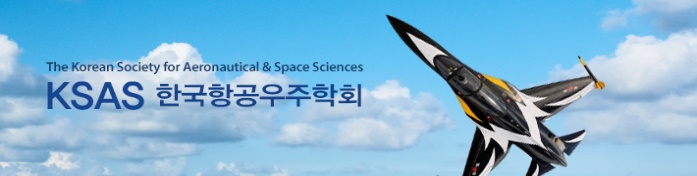 Fig. 1. Caption of the figure3.5 TablesTable captions should 10-point Times and centered. For example: “Table(1 blank)1.(1 blank)Table caption”. Capitalize only the first word of each caption. The captions are to be over the tables.Table 1. Caption of the table 3.6 EquationsThe symbols should be in 10-point and centered. The equation numbers should be right flush, as (1).                   ()Please use “Eq. (1)”, not “Equation (1)” or “(1)” in the text.Ⅳ. ConclusionConclusion should be clearly stated.AcknowledgementThe Acknowledgment section, if used, must be placed before the References. Sponsorship or financial support acknowledgment should be included here.The Acknowledgement section and the References must not be numbered.References1) For the composition of references, periodicals shall be indicated in the order of author, title, journal name, volume number, published year and page while a book shall be indicated in the order of author, book title, volume, name of publisher, publishing company, location, published year and page, and the whole details should be written at the end of the text in the order of references used in the text.2) References should be listed at the end of the paper.3) Corresponding bracketed numbers are used to cite references in the text [1]. For multiple citations, separate reference numbers with commas[2,3], or use a dash to show a range [3–5]. Reference citations in the text should be in numerical order. 4) Wang, Z., Behal, A., and Marzocca, P., “Adaptive and Robust Aeroelastic Control of Nonlinear Lifting Surfaces with Single/Multiple Control Surfaces: A Review”, International Journal of Aeronautical and Space Sciences, Vol. 11, No. 4, 2010, pp. 285-302.5) Hong, K. D., and Heo, K., "How to Cite the Journal Paper," Journal of The Korean Society for Aeronautical and Space Sciences, Vol. 1, No. 2, 2017, pp.123~456.6) Hong, K. D., and Heo, K., "How to Cite the Conference Paper," Proceeding of The Korean Society for Aeronautical and Space Sciences Spring Conference, April 2016, pp.284~288.7) Hong, K. D., and Heo, K., "How to Cite the Conference Paper," Proceeding of The Korean Society for Aeronautical and Space Sciences Fall Conference, November 2015, pp.284~288.8) Hong, K. D., Ko, K. D., and Heo, K., How to Cite the Book, 2nd Ed., Macmillan, NewYork, 2014, pp.203~206.† Received : January 1, 20XX    Revised : February 1, 20XX    Accepted : January 19, 20XX1 (title’s of first author), 2 ( title’s of second author ), 3 ( title’s of third author ), 4 ( title’s of fourth author)4 Corresponding author, E-mail : jass@ksass.or.kr, ORCID (corresponding author’s ORCID)Ⓒ 2022 The Korean Society for Aeronautical and Space Sciences